¿ESTÁS INTERESADO EN LA INVESTIGACIÓN CONDUCTUAL?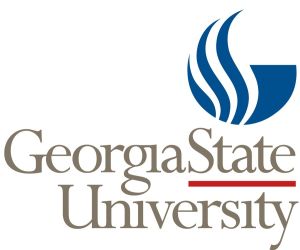 El Grupo de Investigación Infantil de la Universidad Georgia State está creando una base de datos confidencial de familias interesadas en participar en estudios de investigación conductual. 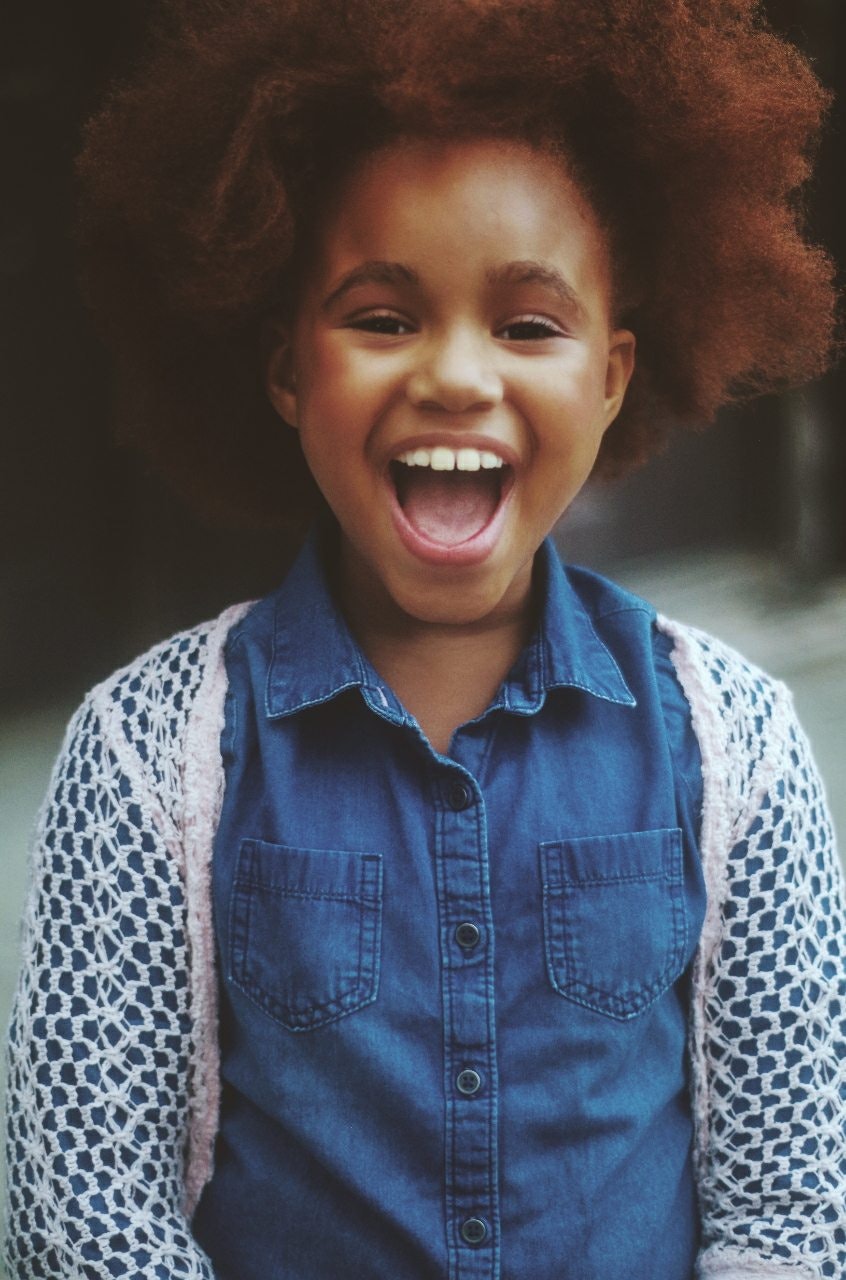 ¡Contáctanos si desea ser considerado para nuestros estudios de investigación de la infancia! Si está interesado, en el future nos pondremos en contacto con usted cuando su familia califique para un estudio.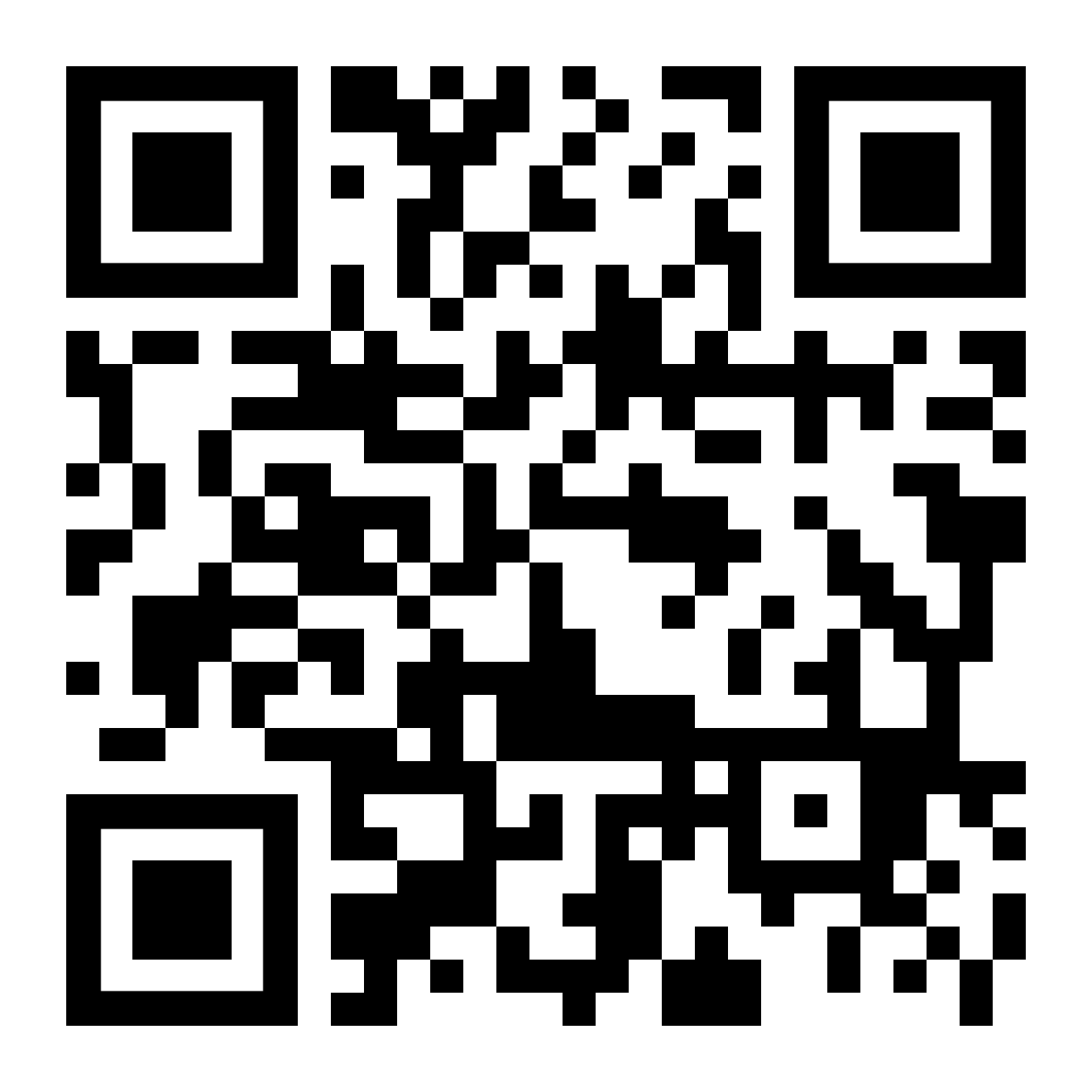 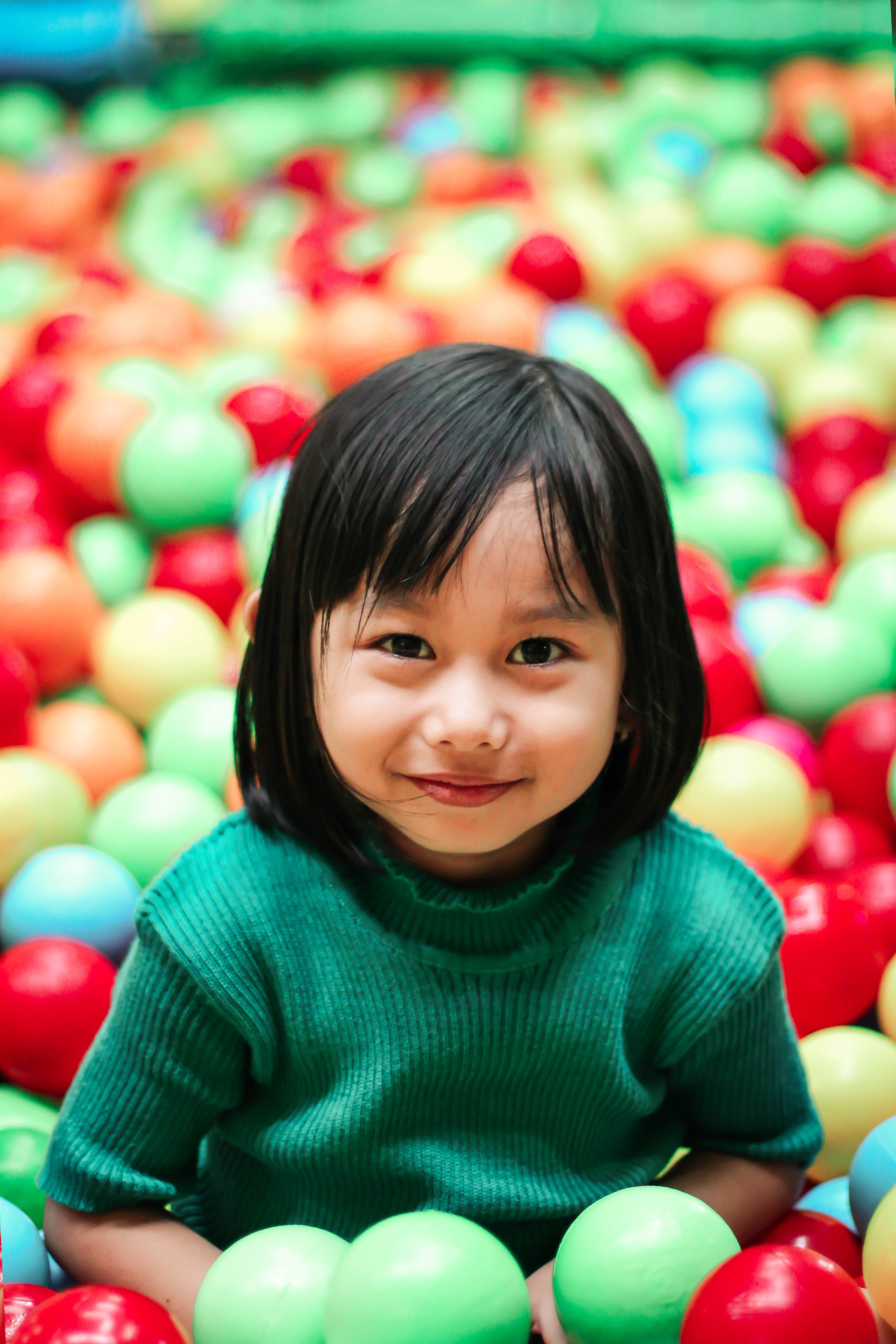 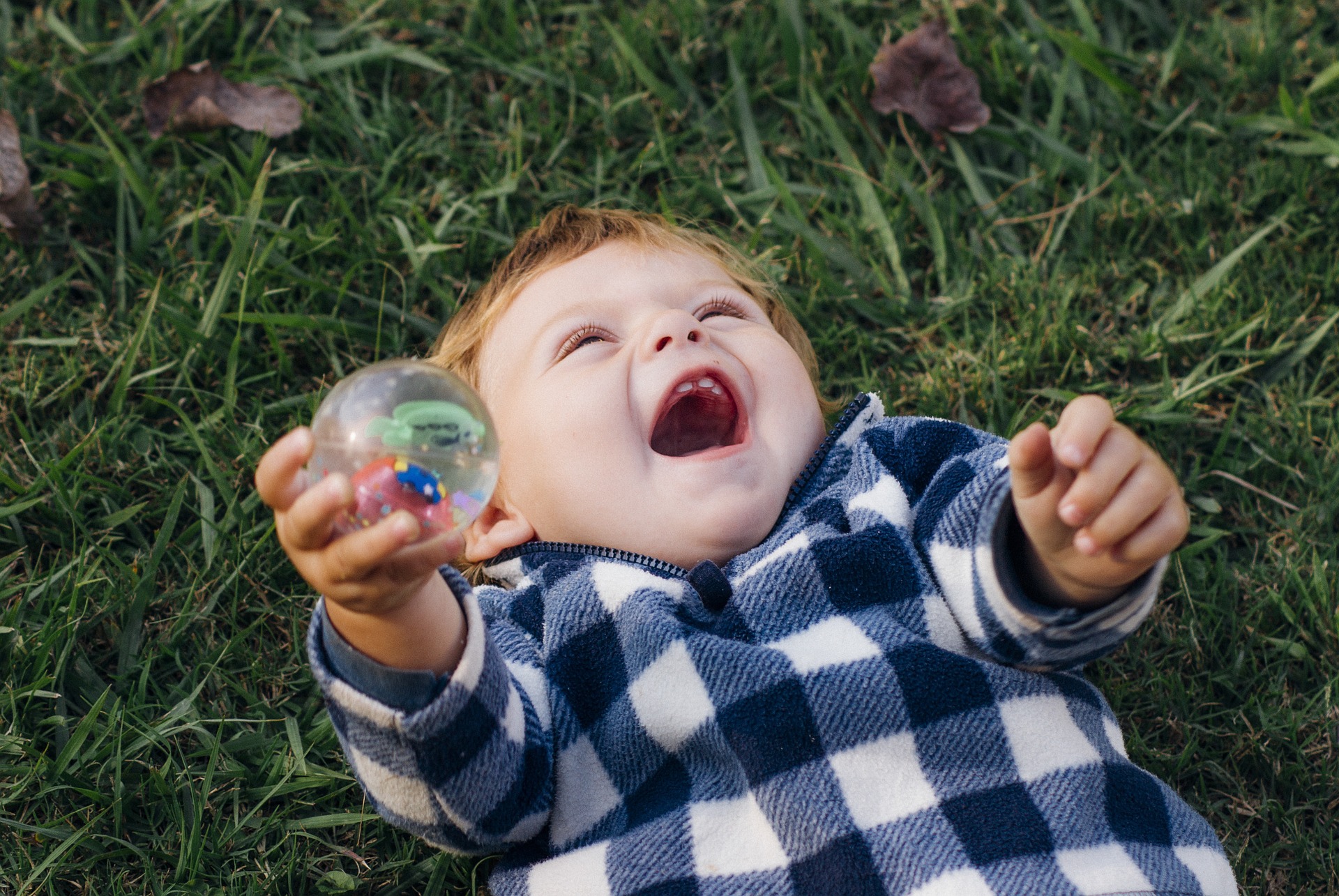 Estudiamos el Desarrollo social, emocional, lengauje y cognitive en la juventudInvestigamos desde el Nacimiento hasta los 17 añosLa participación generalmente implica una o dos visitas a un laboratorioGSU DEPARTaMENTo DE PSICOLOGÍA¿Querer unirse?Envíe un formulario en nuestro sitio web: gsuchildresearch.weebly.com¡Contáctenos!Phone: (404) 413-6332EMAIL: childresearch@gsu.eduFacebook: @gsuchildresearchInstagram: @gsuchildresearch